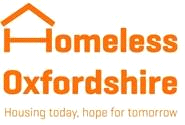 Person Specification – Administration OfficerWe want the post holder to be able to demonstrate the following competences to a high level and want to use these to the full in their work.  This is more important than having a great deal of direct experience of the job content, and we will be looking for evidence of all the following key competences during the selection process, if you are shortlisted (please see attached grid for further details).Person SpecificationESSENTIAL CRITERIAExperienceCan demonstrate a strong track record of providing effective administration support with an organisation. Skills and AbilitiesAbility to work autonomously and manage time effectively.Ability to be flexible to the needs of the organisation and work across departmentsAbility to ask for help when required to ensure accurancyExcellent communication skills, both written and verbalAbility to manage systems, input data and oversee databasesAbility to work without direct supervisionAn awareness and commitment to the values of the organisationDESIRABLE CRITERIAExperience of working in a similar environment.Experience of setting up systems and managing implementation of these systemsCore Competencies for STAFF 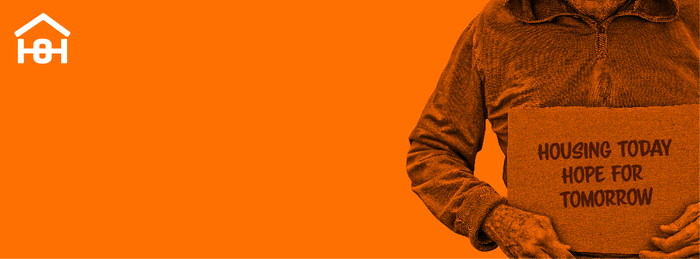 Job DescriptionJob DescriptionJob Title:  Administration OfficerReports to:CEO LocationOxfordshire – Your main office base will be O’Hanlon House.Hours of Work37.5 (Monday – Friday)SalaryMain Purpose of JobMain Purpose of JobUndertaking a wide range of cross-departmental administration duties. Overseeing the reception function at O Hanlon House Hostel.Providing support as required to the CEO and Deputy CEO.Undertaking a wide range of cross-departmental administration duties. Overseeing the reception function at O Hanlon House Hostel.Providing support as required to the CEO and Deputy CEO.  Principal Accountabilities    Principal Accountabilities  To administrate and monitor Homeless Oxfordshire’s ME learning online training provision. Provide reports to Managers and ensure staff are registered.  To administrate and monitor Homeless Oxfordshire’s PEOPLE online HR system. Provide reports to Managers and ensure staff are registeredTo answer the phone and effectively manage the communication that comes into the organisation. To provide financial administration. Including credit control, petty cash and data entry.To act as a minute taker and provide office administration support as required by the CEO and Deputy CEO. To undertake other general office administration tasks such as managing the post etc. To ensure that Homeless Oxfordshire Equal Opportunities Policies are complied with and promoted in carrying out duties of the post.To undertake any other duties that can be reasonably required to meet the operational needs of Homeless Oxfordshire Ltd.The work of Homeless Oxfordshire requires a commitment to work across the whole organisation with other services and departments as appropriate.To administrate and monitor Homeless Oxfordshire’s ME learning online training provision. Provide reports to Managers and ensure staff are registered.  To administrate and monitor Homeless Oxfordshire’s PEOPLE online HR system. Provide reports to Managers and ensure staff are registeredTo answer the phone and effectively manage the communication that comes into the organisation. To provide financial administration. Including credit control, petty cash and data entry.To act as a minute taker and provide office administration support as required by the CEO and Deputy CEO. To undertake other general office administration tasks such as managing the post etc. To ensure that Homeless Oxfordshire Equal Opportunities Policies are complied with and promoted in carrying out duties of the post.To undertake any other duties that can be reasonably required to meet the operational needs of Homeless Oxfordshire Ltd.The work of Homeless Oxfordshire requires a commitment to work across the whole organisation with other services and departments as appropriate.Safeguarding StatementHomeless Oxfordshire is committed to safeguarding all vulnerable adults, children and young people that come into contact with our services. We believe that all vulnerable adults, children and young people have an equal right to protection from abuse, regardless of their age, race, religion, ability, gender, language, background or sexual identity and consider the wellbeing of the vulnerable adult, child or young person is paramount.We will take every reasonable step to ensure that vulnerable adults, children and young people are protected where our staff and other colleagues are involved in the delivery of our work. All suspicions and allegations of abuse will be taken seriously and responded to swiftly and appropriately.  We expect everyone (staff, board, associates, volunteers and anyone working on behalf of the Company) to have read, understood and adhere to this policy and related procedures.Health and Safety StatementUnder the Health & Safety at Work Act you have to ensure the Health & Safety of yourself and others who may be affected by what you do or fail to do.  This includes colleagues, clients, public and contractors. The Act applies to all work activities and premises and everyone at work has responsibilities under it.   You must co-operate with any work place   Risk Assessments and draw any perceived problems to the attention of your line manager.In addition to the general obligations of all employees under the Health & Safety at Work Act, you have a duty to undertake periodical review and Risk Assessments of your operational areas as it affects staff, clients, public and contractors.The Risk Assessment includes all aspects of your responsibilities as covered by legislation. These Risk Assessments will be recorded and identified problems dealt within appropriate time scales. Records to be maintained of all work undertaken which is a requirement of Health & Safety Law.This job description accurately reflects the requirements of the job at the time of writing but may be subject to change from time to time to meet the changing needs of Homeless Oxfordshire.Adaptability and personal responsibilityAttention to detail and ability to manage timeManaging relationships Sensitive and caring attitudeApplication of knowledge, managing systems and problem solvingSelf awareness and personal developmentRespect for allDescriptorAdaptability and Personal ResponsibilityModifies own style and approach in order to achieve goals and effectiveness.   Is responsive and adaptable to change; energetic, positive and resilient in seeing things through.Client and Stakeholder FocusFocused on the views and needs of clients and other stakeholders.  Ensures that individual focus is at the core of service provision.Managing Relationships and Team WorkingDevelops and maintains positive relationships with a variety of people.  Networks internally and externally for the benefit of HOMELESS OXFORDSHIRE and its services.  Displays self-awareness and integrity in all relationships.Application of Knowledge, Managing Systems and Problem SolvingProactively identifies problems, seeking relevant data, recognising important information and diagnosing possible causes.  Applies own knowledge and skills appropriately to contribute to effectiveness of HOMELESS OXFORDSHIRE operations, processes and systems.Self Awareness and Personal DevelopmentOpen and committed to continuous development, ability to apply new information and learn from experiences.  Shares knowledge and learning with others and recognises own strengths and areas for developmentRespect for AllUnderstands and works within HOMELESS OXFORDSHIRE’s commitment to equality and diversity.  Respects and values the diversity of colleagues, clients and wider operational environment.  Demonstrates commitment to enhancing and developing HOMELESS OXFORDSHIRE services in line with principles of equality and diversity.